PROGRAMA GENERAL DE ACTIVIDADESAuspicianMinisterio de Educación de la Nación. Ministerio de Educación de la Provincia de San Luis. Secretaría de Políticas Universitarias del Ministerio de Educación de la Nación. Consejo Superior de la UNSL. Facultad de Ciencias Humanas. UNSL. Facultad de Psicología UNSL. CINDA. UNESCO. OEI. REDAPES. ICUC. Universidad de La Frontera; Temuco, Chile. Universidad Nacional de General Sarmiento. Universidad Nacional de Río Negro. Universidad Nacional de Entre Ríos. Universidad Nacional de Jujuy. Universidad Nacional de Salta. Universidad Nacional del Nordeste. Universidad Nacional de Cuyo. Universidad Nacional de Tucumán. Universidad Nacional del Centro de la Pcia de Buenos Aires. Universidad Nacional de Córdoba. Universidad Nacional de San Juan. Universidad Nacional de Villa María. Universidad Nacional del Sur, Bahía Blanca. Universidad Nacional de La Pampa. Universidad Nacional del Comahue. Universidad de Buenos Aires. Facultad de Filosofía y LetrasJueves 29 de agostoAcreditaciones:   8 a 9,30 horas. Hall de ingreso al Auditorio Mauricio LópezActo inaugural: 9,30 horas. Auditorio Mauricio LópezMesa Académica: Nelly Mainero, Carlos Mazzola (Coordinación General) Antonio Camús (Representante del Comité Académico). Rector UNSL.Palabras de apertura y bienvenida a cargo de  Nelly Mainero, en representación del Comité Organizador y Académico del EncuentroPalabras del Rector de la UNSLActuación del Coro de la UNSLPanel: 11 horas.  Tema: Políticas de gobierno Universitarias en la Democracia Argentina    Juan Carlos del Bello Ex - Secretario de Política UniversitariaJuan  Carlos Pugliese Ex - Secretario de Política UniversitariaAdolfo Stubrin Ex – Vicepresidente de la CONEAU Martín Gill. ( a confirmar) Actual Secretario de Política UniversitariaMarcelo Sosa: Actual Ministro de Educación de San Luis  Coordinación:  Mónica Marquina13 a 14,30 horas: almuerzo libre (Precios promocionados en el comedor universitario. Ubicado encalle Rivadavia entre Bolívar y Lavalle)Mesas simultáneas de ponencias: 14,30  a 19,30 hs  horas.  Lugar: ver Programa deponencias.Presentaciones de libros,  foros y Simposios (Ver programas especiales) De 17 a 17,30 horas. Café17,30 a 19,30 hs. continúan las actividadesConferencia: 19,30 horas. Adrian Acosta Silva  "Gobierno universitario y comportamientoinstitucional: agendas, experiencias y perspectivas".Auditorium UNSL Presentación: Alicia Villagra de BurgosCóctel de bienvenida 21 horas en hall del auditorium             Viernes 30 de agostoDesde las 9,30 a 12,30 hs: Ponencias, libros, foros y simposios  Continuación ver programas especialesPanel: 11,30 hs: Los desafíos de la universidad en la democracia. Auditorium UNSLMarcela Mollis. UBARoberto Follari. UNCUClaudio Suasnábar. UNLPAugusto Pérez Lindo. UNMPAna Fanelli CONICET_CEDESCoordinadora: Jaqueline Noriega11 a 11,30 horas. CaféDesde 11,30 a 12,30 hs: Continúan las actividades programadas13 a 14 horas: almuerzo Libre.De 14,30 a 19,30 hs. Continúan las actividades programadas (Ponencias, foros, simposios,presentaciones de libros) 17 a 17,30 horas. CaféPanel.  17,30  hs: “La internacionalización de la universidad en América Latina”. Auditorium Affranio Mendez Catani. BrasilClaudio Rama. UruguayNorberto Fernández Lamarra. Argentina.Coordinador: Sonia RiverosSábado  31 de agostoDesde  9  a 11,30  horas:Ponencias,  libros, foros y simposios Continúan las actividades programadasConferencia 11,30  horas. Horacio Cerutti "La filosofía en la universidad y más allá (¿o másacá?) de ella".    Auditorium UNSL Presentación: Sonia Araujo12 Acto de cierre del Encuentro Palabras de los coordinadores. Cierre artísticoPROGRAMA DE PRESENTACIÓN DE REVISTASÚltimo Número (15) de la Revista PensamientoDía 30 entre las 14,30 a 17 hs en el MicrocineComenta: Roberto Follari, Daniela Altairo y Marcelo PratiEl espíritu con que fue creado Pensamiento Universitario ha sido la defensa de la universidad pública, la reflexión sobre la universidad a partir de la investigación y la construcción de espacios para esa reflexión. De allí que nos pareció importante presentar la revista en el Encuentro “La Universidad como Objeto de Investigación”, porque prácticamente nacieron juntos. El Encuentro ya era anunciado en el número 2 de la revista, ambos formaban parte de una estrategia de construcción y consolidación de un campo de conocimiento ideada por Pedro Krotsch.El número que presentamos está dedicado a los académicos desde distintos enfoques: la disciplina y su inserción en el mundo; la situación de los académicos en Argentina y su adecuación a los requerimientos internacionales; la movilidad de los investigadores universitarios a partir de un estudio en tres universidades “nuevas” del conurbano; dos entrevistas que responden a ciertas inquietudes de la relación de la universidad con el estado; y finalmente se transcribe el discurso de la rectora Carolina Scotto al iniciarse los festejos por los 400 años de la Universidad de Córdoba. Como siempre las reseñas de libros y una novedad, las de las tesis. PROGRAMA DE PRESENTACIONES DE LIBROSEducación, Gobierno e Instituciones en contextos diversos. Publicado por la Colección E-Book del LAE de la FCH-UNSL. 2012Eloísa Bordoli (Universidad de la República), Ana María Corti, Lucía B. García, Renata Giovine (Universidad Nacional del Centro de la Pcia de Bs As) y Antonio Romano (Universidad de la República). Día 29 entre 15,30 a 17,30 hs en el MicrocineComentarista: Estela Miranda (UNC)Este libro ha sido elaborado a partir de los trabajos presentados por investigadores de Uruguay y Argentina que participaron en el Coloquio Argentino – Uruguayo sobre el tema: Las políticas educativas en cuestión. Aproximaciones críticas desde el campo educativo. El mismo se llevó a cabo en la Universidad de la República, Facultad de Humanidades y Ciencias de la Educación, Montevideo, Uruguay, durante los días 27 y 28 de mayo de 2010.En este coloquio se presentaron los aspectos centrales de los proyectos de investigación en marcha por los investigadores participantes con el fin de favorecer el intercambio de acciones conjuntas tanto de formación, como de investigación y difusión.La Política Universitaria de los Gobiernos Kirchner: Continuidades, rupturas, complejidades Compilado por Chiroleu Adriana, Marquina Mónica y Rinesi Eduardo (2012).Comenta: Antonio CamusDía 29 entre 15,30 a 17,30 hs en el microcineLos trabajos que recoge este libro tienen como eje organizador las políticas universitarias desarrolladas durante los gobiernos de Néstor y Cristina Kirchner. Las mismas son abordadas desde distintas ópticas que se ponen en diálogo entre si y que son fruto tanto de la pluralidad de pensamiento de los autores como de sus diversos orígenes disciplinares. El libro procura en tal sentido, construir conocimiento sobre un período que, por su proximidad en el tiempo y porque aún está en pleno desarrollo, no permite todavía efectuar balances definitivosLas políticas universitarias entre el planeamiento y la autonomía. La Colección IEC/CONADU – UNGS presentará el 4to y 5to libro de la Colección Universidad PúblicaPresentación de la Colección: Yamile Socolovsky Mónica Marquina (Coord). Roberto Follari, Antonio Camou y Adolfo StubrinComenta: Adriana Chiroleu El 29 entre 17,30 a 18,30 hs.  En el microcineEl libro discute las tensiones que supone, en la construcción de las políticas universitarias, la relación entre la autonomía y la planificación estatal. La resolución de una serie de problemas que han devenido estructurales en la expansión y complejización del conglomerado institucional que solemos llamar “sistema universitario”, la pretensión de establecer lineamientos que favorezcan –o al menos no obstaculicen– aquellas actividades con las cuales la universidad puede contribuir al desarrollo nacional y regional, y a la democratización de la sociedad, así como la necesidad de establecer reaseguros y estrategias que permitan evitar el avance de las tendencias mercantilizadoras y extranjerizadoras en la educación superior, son algunos de los elementos que indican, en la actualidad, la necesidad de replantear el modo en que se construye una política pública universitaria, y su complemento con las autonomías institucionales, asumiendo las tensiones que supone la relación entre autonomía y planificación.     Política Universitaria en la Argentina: revisando viejos legados en busca de nuevos horizontes. La Colección IEC/CONADU – UNGS presentará el 4to y 5to libro de la Colección Universidad PúblicaPresentación de la Colección: Yamile Socolovsky Adriana Chiroleu, Claudio Suasnábar y Laura Rovelli.Comenta: Roberto FollariDía 30 entre las 14,30 a 17 hs en microcineCon foco en las políticas universitarias argentinas, este libro articula el plano teórico que habilita una lectura más compleja de estas con un análisis de su desenvolvimiento en el mediano-largo plazo y su situación actual. Se revisan las políticas de expansión institucional, de democratización interna, las distintas discusiones en torno del gobierno universitario, los usos y reformulaciones de la noción de autonomía, la cuestión normativa y los alcances de las políticas de evaluación y acreditación de la calidad universitaria. En todos los casos, la intención es profundizar y actualizar el análisis y abrir interrogantes que enriquezcan el debate público sobre los avatares de las políticas universitarias en la Argentina.Universidad y Políticas Públicas ¿En busca del tiempo perdido? (Argentina y Brasil en perspectiva comparada), Buenos Aires, 2013, Imago Mundi.Martín Unzué y Sergio Emiliozzi (Compiladores) Comentan los compiladores y autoresDía 30 entre las 14,30 a17 hs. En el microcineLa reflexión sobre la universidad resulta relevante no sólo desde una inquietud originada en la pedagogía o en la historia, sino también, como una pregunta política, entendiendo al sistema universitario conformado por las universidades públicas, como una instancia fundamental del sistema educativo, y también del sistema científico y tecnológico, y por ello, centro de una serie de políticas que se articulan con cuestiones como la producción de conocimiento, la democratización de las sociedades o incluso su desarrollo. En este sentido, el aporte que se busca generar con este libro, es una reflexión sobre la interacción entre el Estado y sus políticas públicas por un lado, y sus universidades por el otro, con las complejidades que ese vínculo supone desde la sanción, en los años noventa, de marcos normativos promercado –aún vigentes– en la mayoría de los países de la región. El libro reúne una serie de aportes teóricos de gran valor de especialistas argentinos y brasileños, que realizan una comparación entre las políticas públicas dirigidas al sistema universitario en ambos países en las últimas dos décadas, e incluye trabajos de Adriana Chiroleu, Ariel Gordon, Afranio Mendes Catani, Joao Dos Reis Silva, Silke Weber, Mauricio Horn, Victoria Kandel, Sergio Emiliozzi y Martín Unzué.Las condiciones de producción intelectual de los académicos en Argentina, Brasil y MéxicoJudith Naidorf (U. B. A) y Ricardo Pérez Mora (Universidad de Guadalajara) CoordinadoresComenta: Fernando NápoliDía 30 entre las  14,30 a 17 hs. En el microcineLas Actuales Condiciones de Producción Intelectual (ACPI) conspiran contra el trabajo académico creativo y el cumplimiento de la función social e intelectual de los docentes e investigadores de la universidad. Caracterizadas por el aumento de la competencia entre pares, la hiper productividad medida en términos cuantitativos, la tensión entre individualización de la evaluación y la promoción del trabajo grupal y en redes, la burocratización de las actividades de investigación, la labor a corto plazo y por proyectos específicos, la tensión entre la hiperespecialización y los abordajes inter, multi y transdiscplinario, la búsqueda permanente de subsidios a la investigación y las tensiones existentes en torno a realizar investigaciones pertinentes, se presentan con matices como una constante tanto en Argentina, en Brasil y en México. 
Este libro es una contribución critica de un conjunto de investigadores, quienes en el marco de la Red de Estudios Sobre Instituciones Educativas (www.resiedu.org) y a partir de una serie de investigaciones financiadas por UBACYT, PIP-Conicet en Argentina; SEP-PROMEP y CONACyT en México; y CNPQ en Brasil, han generado líneas de discusión que invitan a la reflexión y al debate sobre la manera en que se están re configurando las estructuras estructurantes y las estructuras estructuradas que condicionan la producción intelectual.El estudiante universitario. Hacia una historia del presente de la educación pública. Siglo XXI editores. Buenos Aires. 2012.Carli SandraComenta: Belén PiolaEl día 31 entre las 9 y 11 hs. En el microcineEste libro es el resultado de una investigación centrada en la reconstrucción de la experiencia estudiantil en la Universidad de Buenos Aires durante el llamado período de crisis que se extendió entre fines de los años 90 del siglo XX y los primeros años del siglo XXI en la Argentina, signado por el aumento exponencial de las matrículas universitarias, el desfinanciamiento de las universidades públicas y los cambios del tejido social. Se centró en la indagación de los itinerarios biográficos e institucionales de estudiantes de ciencias sociales y humanidades, ahondando en las particularidades de la cultura institucional de las facultades. En este sentido propone abordar la vida universitaria desde distintas perspectivas de análisis (experiencia urbana, sociabilidad, experiencia de conocimiento, aprendizajes sociales y políticos, entre otros), desde un enfoque histórico-cultural.La cuestión universitaria: entre la selva académica y el consenso,  Gral Roca, Facultad de Derecho y Cias Sociales, PubliFadecs, UNCo.Roberto Follari, Cristina García Vázquez y Aaron Saal.Comentan los autoresEl día 31 entre las 9 y 11 hs. En el microcine¿Cómo se percibe hoy la universidad? ¿Sigue vigente aquella idea de la Reforma del ’18 que veía en las universidades el secreto de las grandes transformaciones? ¿Qué pasó con las voces que bregaban por una reforma universitaria? ¿Qué cambió? ¿Acaso cambió algo o sigue todo igual? ¿Existe un sistema universitario estatal? ¿Qué queremos decir cuando hablamos de políticas públicas universitarias? ¿Están los intelectuales instalados en el panóptico de la sociedad? Entonces ¿quién ve a los veedores? ¿Quién define a los que definen?, etc. Este libro busca dar respuestas a todos estos interrogantes. Presenta una pluralidad de problemas sobre los que urge reflexionar y debatir para buscar soluciones posibles que potencien la función y presencia social de la universidad. La cuestión universitaria nos permitirá acceder a la trama social del mundo académico, cargado de obstáculos, tensiones, conflictos y negociaciones, para buscar respuestas que disminuyan los efectos de la selva académica y aumenten la fuerza del consenso, bajo la firme convicción de que la universidad es/ya sociedad y que la actividad académica es indiscutiblemente una práctica social.Educación Superior, formación y sociedad en Argentina. Editorial Dunken, Buenos Aires (2012)Marcelo Fabián VitarelliComenta el autorEl día 31 entre las 9 y 11 hs. En el microcineEl  libro presenta el fruto de un trabajo permanente en torno a la problematización de la Educación Superior en la Argentina, cuyo interés radica en el conocimiento histórico y en la relectura del presente a la luz de problemáticas actuales en relación al conocimiento y la formación. Desde 1991 venimos transitando la realidad de la Educación Superior a partir de diversas experiencias que construyen opciones y posicionamientos subjetivos en torno al conocimiento de que trata. Nos referimos inicialmente  a las prácticas de estudiante en la universidad pública argentina, a los inicios de la actividad docente e investigativa en el área, a los primeros desafíos profesionales que nos colocaron en niveles de problematización creciente de la educación superior, a diversos focos de tratamiento en estudios de posgrado que hemos desarrollado y que nos permiten reflexionar con responsabilidad, y finalmente diremos a la docencia de posgrado y la formación de recursos humanos en temas de la educación superior en Argentina. Un apartado de especial interés es el desarrollado en diferentes acciones académicas en universidades extranjeras y centros de investigación especializada, cuya tarea nos posibilita ir avanzando en la mirada cada vez más respetuosa del dispositivo “educación superior argentina”, ya que exige de nosotros respuestas a demandas profesionales en contextos geopolíticos diversos.Hoy aparecen así cuatro capítulos fruto de todo lo anteriormente descripto en donde en primer lugar avanzamos acerca de la conformación histórica de la Universidad Argentina en sus contextos de emergencia y posibilidad. Seguidamente el capítulo sobre Educación Superior sitúa a esa misma universidad histórica en el presente intentando reflexionar sobre aspectos nodales a la misma. Los dos capítulos restantes se posicionan en experiencias de trabajo del autor y en trayectorias construidas desde grupos de trabajo de referencia, una de ellas la de la filosofía y la enseñanza y la última la de la formación docente. Sin lugar a dudas los planteos actuales relanzan la investigación abonada por las prácticas de terreno de un compromiso sostenido en la Educación Superior Argentina. PROGRAMA DE FOROSPolíticas científicas y políticas universitarias: Cambios recientes en Argentina y América LatinaCoordinadora: Judith NaidorfSecretaria: Silvia Martínez El día 29 entre las 14,30 y 15,45 hs. En el aula T Las políticas científicas y las políticas universitarias han cruzado sus rumbos de manera que sus sinuosos caminos - a veces similares a las rutas que acompañan las laderas de una montaña, prontas al precipicio - han estado signados por la contradicción y el conflicto a lo largo de nuestra historia. Desde las categorías de Complejo de Ciencia y Tecnología (Oteiza, 1993) y Complejo de Educación Superior (Naidorf y Perrotta, 2008) en este foro la propuesta es revisar los cambios recientes en la políticas científicas en su relación e impacto en las políticas universitarias a fin de mirar, con dimensión de historicidad (Carli, 2002) los nuevos rumbos y reformulaciones que buscan recuperar pensamientos olvidados (como el Pensamiento Latinoamericano y Ciencia y Tecnología) y elaborar propuestas inéditas como lo son los bancos de Proyectos de Desarrollo Tecnológico y Social, entre otras políticas recientes en Argentina en el contexto de renovación latinoamericano.BibliografíaCarli, S (2002) "Educación Pública: historias y promesas" en Feldfeber, M Los sentidos de lo público. Reflexiones desde el campo educativo. Noveduc, Buenos AiresNaidorf, J y Perrotta, D (2008) "La Educación Superior en Argentina. Algo de ayer, un poco de hoy y pistas del mañana" en Teodoro, A. (Org.) A Educacao Superior no espacio iberoamericano. Coleccao Ciencias da Educacao. Ediciones Universitarias Lusofonas. Lisboa Oteiza, Enrique, Vessuri, Hebe, (1993) Estudios Sociales de la Ciencia y la Tecnología en América Latina, Centro Editor de América Latina, Colección Los Fundamentos de las Ciencias del Hombre, Buenos AiresEl campo de estudio de la Educación Superior: Regionalización, internacionalización y agenda de investigacionCoordinador:  Claudio SuasnábarSecretario: Sonia RiverosEl día 29  entre las 15,45 a 17 hs. En el aula TEn las últimas dos década se ha consolidado en nuestro país un campo de estudios de la educación superior que se manifiesta en la periodicidad de encuentros y eventos académicos, en los numerosos posgrados del área, en el crecimiento de la producción de investigación y en la continuidad y ampliación de publicaciones especializadas. En buena medida este avance significativo en la consolidación del campo posibilita avanzar en la necesaria discusión de una agenda de investigación, la cual está asociada al fortalecimiento del campo para incidir en la definición de las políticas para el sector. Asimismo, el desafío de pensar la agenda de investigación y la agenda de política se vuelve aún más relevante en un contexto caracterizado por la creciente regionalización e internacionalización de la educación superior.Planteado de esta manera, el objetivo principal de este Foro apunta a generar un espacio de discusión y reflexión sobre lo obstáculos y posibilidades de pensar una agenda de investigación del campo en el contexto de la regionalización e internacionalización  de la educación superior.Universidad y las problemáticas del posgradoCoordinador: Fernando NápoliSecretaria: Saada Bentolila El día 30  entre las 9,30-11,30 hs. En el aula TEl objeto de trabajo en el foro, es abordar las grandes problemáticas comunes, que las instituciones vivencian en los procesos de desarrollo, las cuestiones centrales de la acreditación de las carreras, las nuevas realidades de la internacionalización, las tesis y las dinámicas que conforman los espacios curriculares. Mediante los aportes y debates se espera poner de manifiesto las nuevas orientaciones y enfoques, que caracterizan el presente y el horizonte inmediato y mediato de los posgrados en Educación Superior.La obra de Pedro KrotschCoordinador: Antonio CamúsSecretario: Fernando Rodríguez Luiz El día 30  entre las 17,30-19,30 hs. En el aula TDueño de una vasta y reconocida trayectoria en el campo sociológico, tanto en la Argentina como en el extranjero, Pedro Krotsch (1942-2009) será especialmente estimado por las jóvenes generaciones como un auténtico maestro, afable e ilustrado, apasionado e inspirador, en la guía de estudiantes y graduados por la senda de un pensamiento crítico y plural; será también recordado como un decidido impulsor de numerosas iniciativas institucionales para el desarrollo de las ciencias sociales en el país; y será largamente leído por sus múltiples y valiosos aportes intelectuales a la sociología de la educación y a los estudios de educación superior, de los que fue un verdadero pionero en nuestro medio. El objetivo de este Foro es contribuir a la reflexión sobre su obra, analizar  sus ensayos e investigaciones, rastrear sus variadas intervenciones (prólogos, presentaciones, comentarios, reseñas y conferencias), recuperar sus debates y entrevistas, así como continuar colectivamente un legado académico e intelectual que debemos asumir, estudiar, discutir, difundir y continuar en plural.La investigación de  la Universidad: aportes teórico metodológicos de los enfoques institucionalesCoordinadora: Lidia Fernández	Secretario: Graciela CarlettiEl día 30  entre las 18,30-19,30 hs. En el aula TEl Foro convoca a investigadores de la Universidad que trabajan con enfoques institucionales a exponer sus avances sobre los aportes teóricos y metodológicos  que hacen estos enfoques a la problemática compleja que plantea el estudio de las organizaciones universitarias. Como otros establecimientos educativos pero en  forma peculiar por ser ámbitos de producción de conocimiento sobre el hombre y sus mundos materiales y sociales, la Universidad desafía e interpela a los que quieren comprender las características de su vida, su cultura y su identidad institucionales.Investigada, sin mucha opción, por investigadores que han sido y, muchas veces, siguen siendo universitarios, temas como los del análisis de la implicación y su relación con el rigor en el tratamiento de los datos , la utilización de abordajes múltipleshistóricos y situacionales; focalizados ya en el análisis de los establecimientos, ya en el análisis de los grupos y/o los sujetos académicos; con herramientas cualitativas y cuantitativas, con dispositivos y diseños elegidos en atención a su  potencial analizador,… son sólo algunos de los que incluye aquel desafío en su dimensión metodológica.Las secuelas de historias sociales violentas en  las culturas institucionales , las culturas disciplinares y los niveles de desarrollo y sostén de proyectos ; los variados modos en que entran en inter-juego acciones derivadas de la dinámica de la política  y lo político con lo imaginario y lo fantasmático para afectar a los requerimientos de la investigación, la formación, la extensión, la socialización de los sujetos, el sostén de identidades y pertenencias ; la especiales maneras en que los universitarios defienden y sostienen sus espacios de producción a pesar de condiciones de índole crítica , el papel de la posibilidad de  uso de la autonomía para el ejercicio de la inteligencia y la creatividad, la presencia de producciones ideológicas que potencian omisiones y canalizaciones al servicio ya de intereses de grupos ya ,o en combinación, con la defensa psíquica, los múltiples modos en que opera la penetración cultural en procesos de deslegitimación e invalidación… son sólo algunos de los puntos que desafían e interpelan los marcos y concepciones teóricas y están exigiendo nuevos desarrollos .La coordinación de este Foro tiene la convicción de que el interés por lograr una comprensión no simplificada de los espacios universitarios debe sostener la necesidad de estudios que atiendan a la complejidad de estos espacios. Y que para eso, debe trabajarse  con estudios a largo plazo, con  diseños  que indaguen y hagan concurrir resultados sobre  la vida y la producción institucional en sus diferentes dimensiones y utilizando  enfoques   multireferenciales en el seno de  equipos multidisciplinarios  El avance científico y la posibilidad del descubrimiento y desarrollo de nuevas comprensiones sobre la Universidad, y en general sobre la vida social, requieren construir con sus protagonistas campos de investigación en los que se puede volver una y otra vez al objeto para que este se despliegue tanto en el tiempo como en la profundidad de sus diferentes contextos de significación.Sin duda que estos requerimientos pueden entrar en contradicción con la necesidad de respetar criterios y exigencias de los requerimientos globalizados pero esa es probablemente una de las cuestiones sobre las que se va a trabajar en este Foro. Puede que la inevitabilidad de enfrentar esta contradicción –sin reducirla u omitirla-sea también uno de los aportes que derivan de muchas de las investigaciones institucionales.Una visión alternativa de la Educación Superior en general y particularmente en ciencia y tecnología desde la perspectiva de la sostenibilidad basada en el equilibrio de la biodiversidad natural con la biodiversidad socialCoordinador: José Miguel AbrahamSecretaria: María Lidia AzarEl día 31  entre las 9 y 10 hs. En el aula TLos cambios en el ámbito de la educación superior ocurren con una dinámica impresionante. Por ello es conveniente aprovechar los mismos para aproximar los conocimientos del nivel superior en general, y particularmente en ciencia y tecnología para comprender y operar mejor dentro de la compleja realidad social- ambiental- económica y cultural de las comunidades en las cuales se encuentran inmersas las universidades. Esta visión es un factor importante para contribuir al logro de la sostenibilidad en base a una búsqueda permanente del equilibrio entre la biodiversidad natural con la biodiversidad social.PROGRAMA DE SIMPOSIOSPolíticas de promoción de la investigación y la transferencia en Ciencias SocialesCoordinador: Ariel Gordon (Coordinador del Programa Nacional de Tecnología e Innovación Social, MINCYT). Disertantes Invitados: Mauricio Horn - Programa Nacional de Tecnología e Innovación Social, MINCYT; Amalia Eguía – Grupo Responsable PISAC, Carolina Mera – Directora del IIGG-FSOC-UBASecretario: Jaqueline Noriega El día 29  entre las 17,30-18,30 hs. En el aula TSe trata de un panel organizado por el Programa Nacional de Tecnología e Innovación Social del Ministerio de Ciencia, Tecnología e Innovación Productiva y el Consejo de Decanos en Ciencias Sociales y Humanidades.El panel se propone presentar las iniciativas que está llevando adelante el MINCYT a través del PNTIS de promoción de la investigación orientada a la inclusión social y al fortalecimiento de los derechos ciudadanos, presentar las políticas que se están implementando en el área prioritaria Desarrollo Social del Plan Argentina Innovadora 2020, y el Programa de Investigación sobre la Sociedad Argentina Contemporánea (PISAC) que es llevado a cabo por el Consejo de Decanos con el financiamiento del MINCYT. Asimismo, se propone discutir el papel de las ciencias sociales en la investigación orientada a temas económicos y sociales y no disciplinares, y la transferencia en ciencias sociales como herramienta de gestión pública, entre otros.La Universidad en América Latina y el desafío de construir sociedades inclusivas: debates y propuestas sobre modelos universitarios desde una perspectiva comparativa Coordinador: Mazzola Carlos Invitados: Miembros de la RIPESAL: Adriana Chiroleu; Mónica Marquina; Ignacio Aranciaga; Nelly Mainero; Jaqueline Noriega, Marianela Denegri Coria (Chile); René Guevara Ramírez (Colombia) En el marco del programa de Fortalecimiento de Redes VISecretario: Afranio Mendez Catani       El día 29  entre las 18,30-19,30 hs. En el aula TLa presente propuesta implica la construcción de un espacio institucional regional a nivel latinoamericano para reflexionar sobre y desde la universidad, sobre problemas que a criterio de las instituciones parte constituyen un núcleo fundamental de la futura agenda de la Educación Superior. En este sentido, la propuesta supone el abordaje conjunto de dos planos: el de la conformación de los proyectos societales, y el de los proyectos de universidad, en ambos casos, planteando las temáticas desde la perspectiva comparativa.La Carrera Académica en las Universidades ArgentinasCoordinan: Matin Unzúe. Invitados  Laura Rovelli, Claudio Suasnábar y Martín UnzuéSecretaria: Cecilia Montiel  El día 30 entre las 17,30-18,30 hs. En el aula TLa pregunta que organiza el presente foro está centrada en la necesidad ampliar y profundizar el debate en torno del proceso de conformación de una carrera académica en las universidades argentinas, partiendo del reconocimiento de las propuestas sobre la carrera docente que llevan adelante los gremios docentes universitarios con el Consejo Interuniversitario Nacional y la Secretaría de Políticas Universitarias. En este sentido, la convocatoria del foro desborda el enfoque centrado exclusivamente en las cuestiones laborales por cuanto se plantea promover un intercambio sobre las dinámicas específicamente académicas presentes en la discusión del tema. De tal manera, se trata de debatir la relación entre docencia e investigación,  docencia y extensión, los requisitos de ingreso, permanencia, promoción y egreso en la carrera académica, la problemática de los concursos y la evaluación docente, la movilidad académica entre universidades, desde la necesaria articulación con los estilos institucionales, los modelos de universidad y la problemática de la profesionalización académica.Roles del Sindicalismo Universitario en el actual escenario sociopolíticoCoordinador: Daniel GonzalezExpositores: Dra. Eliana Gabay (Facultad de Filosofía y Letras – UNCuyo/SIDUNCU); Lic. Daniel Gonzalez (Facultad de Ciencias Políticas y Sociales – UNCuyo/SIDUNCU), Ing. Francisco Gabrielli (Facultad de Ciencias Polìticas y Sociales – UNCuyo/SiDUNCU)El día 31 entre las 10-11.30 hs. En el aula TLa idea de cambio de época y de nuevo momento histórico se ha constituido en una noción que impregna buena parte de la retórica y los debates que tienen lugar en el campo de la universidad. Como toda construcción simbólica, la misma puede resultar conducente a procesos de transformación, o bien quedar vaciada en su sentido si la abstracción retórica no es acompañada de acciones concretas que se soporten en esa simbología, y a su vez le den contenido concreto. Más allá de las posiciones políticas que se asuman, es indudable que el contexto local y mundial cambió sustancialmente, con paradigmas que entraron en crisis e interpelaciones sociales y culturales al orden de las cosas con una dinámica que muchas veces el recorte académico tarda en asimilar, y por ende en dar respuestas y explicaciones a las mismas.En este nuevo escenario resulta necesario repensar el rol de las organizaciones sindicales específicas de la Universidad. Y esto implica revisar y actuar tomando a la Universidad en su integralidad, lo cual conduce a abordar aspectos políticos tanto estratégicos como coyunturales; pero también asumir un debate epistemológico que reflexione en el rol crítico que deben asumir las Casas de Estudios; al tiempo que pone sobre el tapete el papel responsable y pleno que deben asumir las organizaciones gremiales de trabajadores universitarios, defendiendo y consolidando las reivindicaciones laborales; y al mismo tiempo participando de manera activa en los debates en curso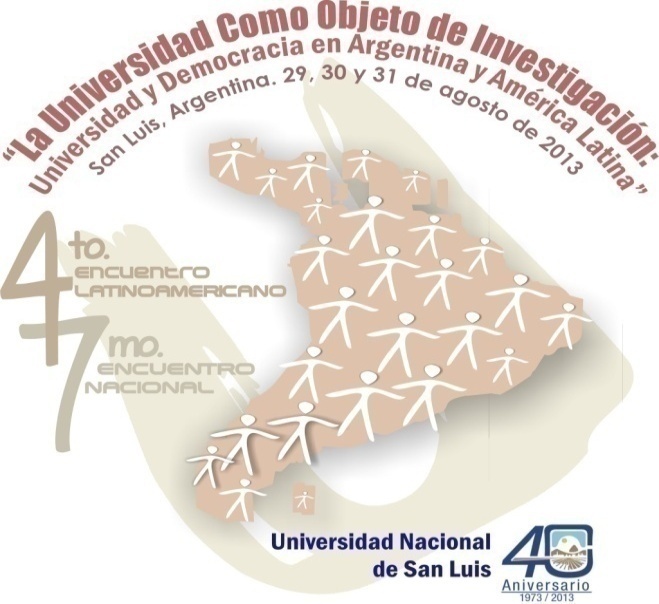 Coordinadores Generales: Nelly Mainero y Carlos Mazzola VII Encuentro Nacional y IV Latinoamericano: “La universidad como objeto de investigación” Universidad y democracia en Argentina y América Latina.29, 30 y 31 de Agosto 2013 San Luis, Argentina.Comité AcadémicoSonia Araujo, Denis Baranger, Sandra Carli, María Caldelari, Antonio Camou, Adriana Chiroleu, Gloria Edelstein, Norberto Fernández Lamarra, Roberto Follari, Juan Carlos Geneyro, Elisa Lucaelli, Diego Hurtado de Mendoza, Mónica Marquina, Carlos Mazzola, Nelly Mainero, Fernando Napoli, Augusto Pérez Lindo, Carlos Prego, Alicia Servetto, Claudio Suasnábar,  Martín Unzué, Leonardo Vacarezza, Mariana Versino, Alicia Villagra de Burgos.